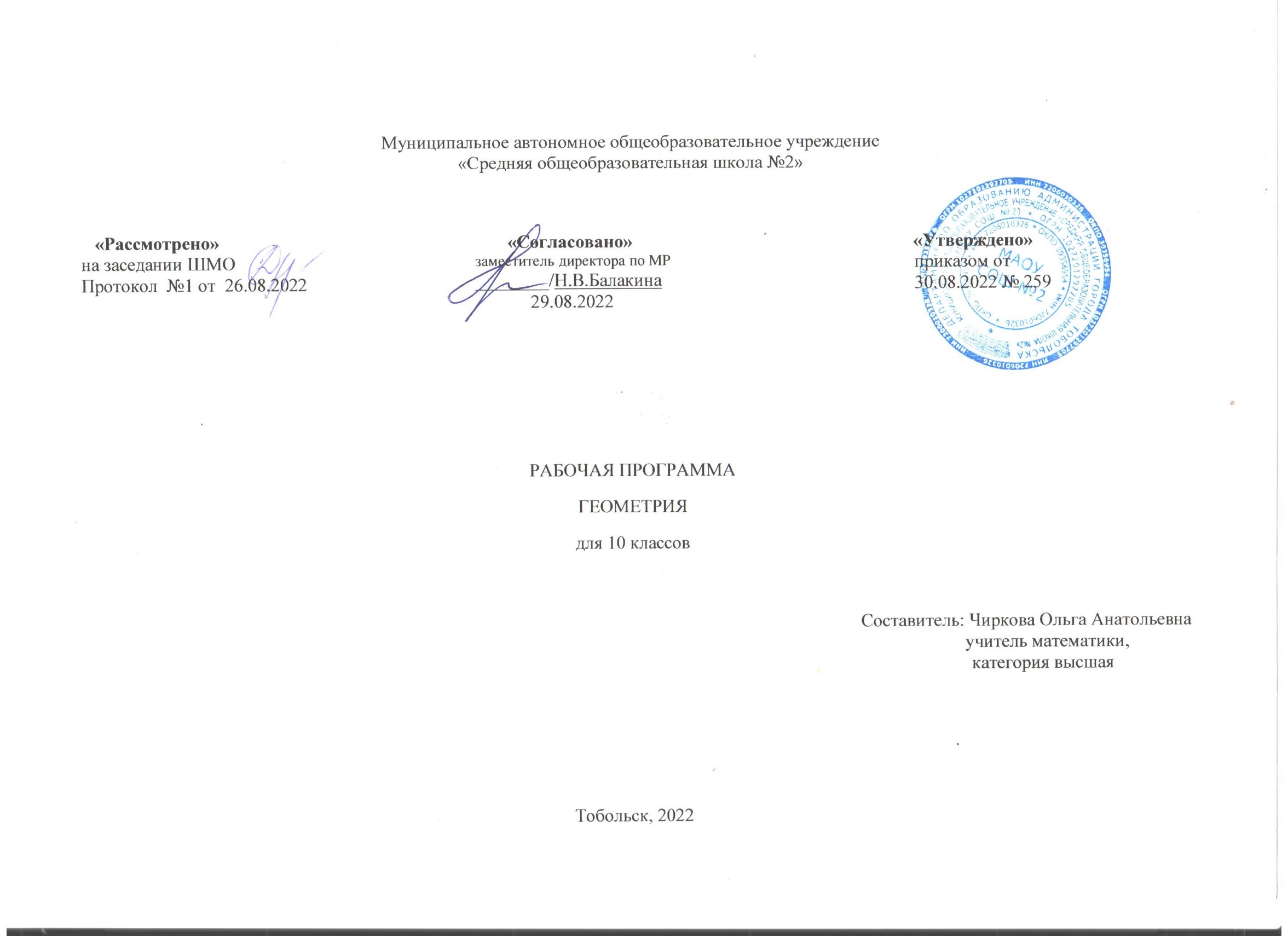 Рабочая программа по геометрии в 10 классе составлена на основе Федерального государственного образовательного стандарта основного общего образования (приказ Министерства образования и науки Российской Федерации от 17  декабря  . № 1897), в соответствии с Примерной программой основного общего образования (базовый уровень) с учетом требований федерального компонента государственного стандарта общего образования и на основе авторской программы Л.С. Атанасяна, геометрия 10-11.Приказа от 17 декабря 2010 года № 1897 «Об утверждении федерального государственного образовательного стандарта основного общего образования»с изменениями на 31 декабря 2015 годаПрограмма рассчитана на 68 часов в год (2 часа в неделю).Планируемые результаты изучения учебного предметаИзучение геометрии в старшей школе даёт возможность достижения обучающимися следующих результатов.Личностные результаты 1) российскую гражданскую идентичность, патриотизм, уважение к своему народу, чувства ответственности перед Родиной, гордости за свой край, свою Родину, прошлое и настоящее многонационального народа России, уважение государственных символов (герб, флаг, гимн);2) гражданскую позицию как активного и ответственного члена российского общества, осознающего свои конституционные права и обязанности, уважающего закон и правопорядок, обладающего чувством собственного достоинства, осознанно принимающего традиционные национальные и общечеловеческие гуманистические и демократические ценности;3) готовность к служению Отечеству, его защите;4) сформированность мировоззрения, соответствующего современному уровню развития науки и общественной практики, основанного на диалоге культур, а также различных форм общественного сознания, осознание своего места в поликультурном мире;5) сформированность основ саморазвития и самовоспитания в соответствии с общечеловеческими ценностями и идеалами гражданского общества; готовность и способность к самостоятельной, творческой и ответственной деятельности;6) толерантное сознание и поведение в поликультурном мире, готовность и способность вести диалог с другими людьми, достигать в нем взаимопонимания, находить общие цели и сотрудничать для их достижения, способность противостоять идеологии экстремизма, национализма, ксенофобии, дискриминации по социальным, религиозным, расовым, национальным признакам и другим негативным социальным явлениям;7) навыки сотрудничества со сверстниками, детьми младшего возраста, взрослыми в образовательной, общественно полезной, учебно-исследовательской, проектной и других видах деятельности;8) нравственное сознание и поведение на основе усвоения общечеловеческих ценностей;9) готовность и способность к образованию, в том числе самообразованию, на протяжении всей жизни; сознательное отношение к непрерывному образованию как условию успешной профессиональной и общественной деятельности;10) эстетическое отношение к миру, включая эстетику быта, научного и технического творчества, спорта, общественных отношений;11) принятие и реализацию ценностей здорового и безопасного образа жизни, потребности в физическом самосовершенствовании, занятиях спортивно-оздоровительной деятельностью, неприятие вредных привычек: курения, употребления алкоголя, наркотиков;12) бережное, ответственное и компетентное отношение к физическому и психологическому здоровью, как собственному, так и других людей, умение оказывать первую помощь;13) осознанный выбор будущей профессии и возможностей реализации собственных жизненных планов; отношение к профессиональной деятельности как возможности участия в решении личных, общественных, государственных, общенациональных проблем;14) сформированность экологического мышления, понимания влияния социально-экономических процессов на состояние природной и социальной среды; приобретение опыта эколого-направленной деятельности;15) ответственное отношение к созданию семьи на основе осознанного принятия ценностей семейной жизни.Метапредметные результаты 1) умение самостоятельно определять цели деятельности и составлять планы деятельности; самостоятельно осуществлять, контролировать и корректировать деятельность; использовать все возможные ресурсы для достижения поставленных целей и реализации планов деятельности; выбирать успешные стратегии в различных ситуациях;2) умение продуктивно общаться и взаимодействовать в процессе совместной деятельности, учитывать позиции других участников деятельности, эффективно разрешать конфликты;3) владение навыками познавательной, учебно-исследовательской и проектной деятельности, навыками разрешения проблем; способность и готовность к самостоятельному поиску методов решения практических задач, применению различных методов познания;4) готовность и способность к самостоятельной информационно-познавательной деятельности, владение навыками получения необходимой информации из словарей разных типов, умение ориентироваться в различных источниках информации, критически оценивать и интерпретировать информацию, получаемую из различных источников;5) умение использовать средства информационных и коммуникационных технологий (далее - ИКТ) в решении когнитивных, коммуникативных и организационных задач с соблюдением требований эргономики, техники безопасности, гигиены, ресурсосбережения, правовых и этических норм, норм информационной безопасности;6) умение определять назначение и функции различных социальных институтов;7) умение самостоятельно оценивать и принимать решения, определяющие стратегию поведения, с учетом гражданских и нравственных ценностей;8) владение языковыми средствами - умение ясно, логично и точно излагать свою точку зрения, использовать адекватные языковые средства;9) владение навыками познавательной рефлексии как осознания совершаемых действий и мыслительных процессов, их результатов и оснований, границ своего знания и незнания, новых познавательных задач и средств их достижения.Предметные результаты"Математика" (включая алгебру и начала математического анализа, геометрию) (базовый уровень) - требования к предметным результатам освоения базового курса математики должны отражать:1) сформированность представлений о математике как части мировой культуры и о месте математики в современной цивилизации, о способах описания на математическом языке явлений реального мира;2) сформированность представлений о математических понятиях как о важнейших математических моделях, позволяющих описывать и изучать разные процессы и явления; понимание возможности аксиоматического построения математических теорий;3) владение методами доказательств и алгоритмов решения; умение их применять, проводить доказательные рассуждения в ходе решения задач;4) владение стандартными приемами решения рациональных и иррациональных, показательных, степенных, тригонометрических уравнений и неравенств, их систем; использование готовых компьютерных программ, в том числе для поиска пути решения и иллюстрации решения уравнений и неравенств;5) сформированность представлений об основных понятиях, идеях и методах математического анализа;6) владение основными понятиями о плоских и пространственных геометрических фигурах, их основных свойствах; сформированность умения распознавать на чертежах, моделях и в реальном мире геометрические фигуры; применение изученных свойств геометрических фигур и формул для решения геометрических задач и задач с практическим содержанием;7) сформированность представлений о процессах и явлениях, имеющих вероятностный характер, о статистических закономерностях в реальном мире, об основных понятиях элементарной теории вероятностей; умений находить и оценивать вероятности наступления событий в простейших практических ситуациях и основные характеристики случайных величин;8) владение навыками использования готовых компьютерных программ при решении задач;9) для слепых и слабовидящих обучающихся:овладение правилами записи математических формул и специальных знаков рельефно-точечной системы обозначений Л. Брайля;овладение тактильно-осязательным способом обследования и восприятия рельефных изображений предметов, контурных изображений геометрических фигур и другое;наличие умения выполнять геометрические построения с помощью циркуля и линейки, читать рельефные графики элементарных функций на координатной плоскости, применять специальные приспособления для рельефного черчения ("Драфтсмен", "Школьник");овладение основным функционалом программы невизуального доступа к информации на экране персонального компьютера, умение использовать персональные тифлотехнические средства информационно-коммуникационного доступа слепыми обучающимися;10) для обучающихся с нарушениями опорно-двигательного аппарата:овладение специальными компьютерными средствами представления и анализа данных и умение использовать персональные средства доступа с учетом двигательных, речедвигательных и сенсорных нарушений;наличие умения использовать персональные средства доступа.В результате изучения темы «Вводное повторение курса планиметрии. Введение».Учащийся научится:Понимать аксиомы о взаимном расположении точек, прямых и плоскостей в пространстве;Применять аксиомы стереометрии их следствия при решении задач.Учащийсяполучит возможность научиться:Решать задачи повышенной сложности.В результате изучения темы «Параллельность прямых и плоскостей»Учащийсянаучится:Определять взаимное расположение 2-х прямых в пространстве;Доказывать теоремы о параллельности прямых параллельности 3-х прямых;Закреплять эти понятия на моделях куба, призмы, пирамиды;Вводить понятие параллельности прямой и плоскости;Определять взаимное расположение прямой и плоскости в пространстве;Применять изученные теоремы к решению задач;Доказывать признак и свойства скрещивающихся прямых;Находить углы между прямыми в пространстве;Доказывать признак параллельности двух плоскостей;Формулировать свойства параллельных плоскостей;Применять изученные свойства параллельных плоскостей при решении задач;Вводить понятие тетраэдра, параллелепипеда;Решать задачи, связанные с тетраэдром и параллелепипедом;Строить сечения тетраэдра и параллелепипеда.Учащийсяполучит возможность научиться:Доказывать признак параллельности прямой и плоскости;Самостоятельно выбирать способ решения задач.В результате изучения темы «Перпендикулярность прямых и плоскостей»Учащийсянаучится:Вводить понятие перпендикулярных прямых в пространстве;Доказывать лемму о перпендикулярности двух параллельных прямых к третьей прямой;Давать определение перпендикулярности прямой и плоскости;Доказывать признак перпендикулярности прямой и плоскости;Применять признак перпендикулярности прямой и плоскости к решению задач;Доказывать теорему существования и единственности прямой, перпендикулярной плоскости;Решать задачи основных типов на перпендикулярность прямой и плоскости;Доказывать теорему о трех перпендикулярах, применять теорему при решении задач;Решать задачи в которых используется понятие угла между прямой и плоскостью;Вводить понятие двугранного угла и его линейного угла, решать задачи на применение этих понятий;Находить угол между плоскостями;Вводить понятие перпендикулярных плоскостей;Доказывать признак перпендикулярности двух плоскостей, применять этот признак при решении задач;Вводить понятие прямоугольного параллелепипеда, формулировать свойства его граней, двугранных углов, диагоналей;Решать задачи на свойства прямоугольного параллелепипеда.Учащийсяполучит возможность научиться:Доказывать теоремы, в которых устанавливается связь между параллельностью прямых и их перпендикулярностью к плоскости;Совершенствовать навыки решения задач.В результате изучения темы «Многогранники»Учащийсянаучится:Вводить понятие многогранника, призмы и их элементов;Определять виды призм, вводить понятие площади поверхности призмы;Выводить формулу для вычисления площади поверхности прямой призмы;Вводить понятие пирамиды, решать задачи связанные с пирамидой;Вводить понятие правильной пирамиды;Доказывать теорему о площади боковой поверхности правильной пирамиды;Решать задачи, связанные с правильной пирамидой;Вводить понятие «правильного многогранника»;Решать задачи на правильные многогранники.Учащийсяполучит возможность научиться:Развивать творческие способности, познавательную активность;Решать задачи на вычисление площади поверхности произвольной пирамиды.Содержание учебного предмета          1. Введение. Аксиомы стереометрии и их следствия. (6 часов)Предмет стереометрии. Аксиомы стереометрии. Некоторые следствия из аксиом. Основные цели – познакомить учащихся с содержанием курса стереометрии, с основными понятиями и аксиомами, принятыми в данном курсе, вывести первые следствия из аксиом, дать представления о геометрических телах и их поверхностях, об изображении пространственных фигур на чертеже, о прикладном значении геометрии.2. Параллельность прямых и плоскостей (20 часов)Параллельность прямых, прямой и плоскости, взаимное расположение двух прямых в пространстве. Угол между двумя прямыми. Параллельность плоскостей. Тетраэдр и параллелепипед. Основные цели – сформировать представления учащихся о возможных случаях взаимного расположения двух прямых в пространстве (прямые пересекаются, прямые параллельны, прямые скрещиваются), прямой и плоскости (прямая лежит в плоскости, прямая и плоскость пересекаются, прямая и плоскость параллельны).  Изучить свойства и признаки параллельности прямых и плоскостей. 3. Перпендикулярность прямых и плоскостей (20 часов)Перпендикулярность прямой и плоскости. Перпендикуляр и наклонные. Угол между прямой и плоскостью. Двугранный угол. Перпендикулярность плоскостей. Трехгранный угол. Многогранный угол. Основные цели – ввести понятия перпендикулярности прямых и плоскостей. Изучить признаки перпендикулярности прямой и плоскости, двух плоскостей. Ввести основные метрические понятия: расстояние от точки до плоскости, расстояние между параллельными плоскостями, между параллельными прямой и плоскостью, расстояние между скрещивающимися прямыми, угол между прямой и плоскостью, угол между двумя плоскостями, изучить свойства прямоугольного параллелепипеда.4. Многогранники (17 часов)Понятие многогранника. Призма. Пирамида. Правильные многогранники.Основные цели -  познакомить учащихся с основными видами многогранников (призма, пирамида, усеченная пирамида), с формулой Эйлера для выпуклых многогранников, с правильными многогранниками и элементами их симметрии. 5. Повторение. Решение задач (5 часов)Основные цели - повторение, обобщение и систематизация знаний, умений и навыков за курс геометрии 10 класса.Тематическое планирование с указанием количества часов, отводимых на освоение каждой темыИзучение геометрии должно обеспечить:для слепых и слабовидящих обучающихся: владение правилами записи математических формул и специальных знаков рельефно-точечной системы обозначений Л.Брайля; умение читать рельефные графики элементарных функций на координатной плоскости, применять специальные приспособления для рельефного черчения;для обучающихся с нарушениями опорно-двигательного аппарата: владение специальными компьютерными средствами представления и анализа данных и умение использовать персональные средства доступа с учетом двигательных, речедвигательных и сенсорных нарушений;умение использовать персональные средства доступа.№урокаРаздел, темы урока.Количество часовРеализация воспитательного потенциала урока(виды и формы деятельности).Реализация воспитательного потенциала урока(виды и формы деятельности).Реализация воспитательного потенциала урока(виды и формы деятельности).ДатаДатаДатаДатаДатаДатаДатаВведение. Аксиомы стереометрии и их следствия  (6 часов)Основная цель – познакомить учащихся с содержанием курса стереометрии, с основными понятиями и аксиомами, принятыми в данном курсе, вывести первые следствия из аксиом, дать представления о геометрических телах и их поверхностях, об изображении пространственных фигур на чертеже, о прикладном значении геометрии.Введение. Аксиомы стереометрии и их следствия  (6 часов)Основная цель – познакомить учащихся с содержанием курса стереометрии, с основными понятиями и аксиомами, принятыми в данном курсе, вывести первые следствия из аксиом, дать представления о геометрических телах и их поверхностях, об изображении пространственных фигур на чертеже, о прикладном значении геометрии.Введение. Аксиомы стереометрии и их следствия  (6 часов)Основная цель – познакомить учащихся с содержанием курса стереометрии, с основными понятиями и аксиомами, принятыми в данном курсе, вывести первые следствия из аксиом, дать представления о геометрических телах и их поверхностях, об изображении пространственных фигур на чертеже, о прикладном значении геометрии.Введение. Аксиомы стереометрии и их следствия  (6 часов)Основная цель – познакомить учащихся с содержанием курса стереометрии, с основными понятиями и аксиомами, принятыми в данном курсе, вывести первые следствия из аксиом, дать представления о геометрических телах и их поверхностях, об изображении пространственных фигур на чертеже, о прикладном значении геометрии.Введение. Аксиомы стереометрии и их следствия  (6 часов)Основная цель – познакомить учащихся с содержанием курса стереометрии, с основными понятиями и аксиомами, принятыми в данном курсе, вывести первые следствия из аксиом, дать представления о геометрических телах и их поверхностях, об изображении пространственных фигур на чертеже, о прикладном значении геометрии.Введение. Аксиомы стереометрии и их следствия  (6 часов)Основная цель – познакомить учащихся с содержанием курса стереометрии, с основными понятиями и аксиомами, принятыми в данном курсе, вывести первые следствия из аксиом, дать представления о геометрических телах и их поверхностях, об изображении пространственных фигур на чертеже, о прикладном значении геометрии.Введение. Аксиомы стереометрии и их следствия  (6 часов)Основная цель – познакомить учащихся с содержанием курса стереометрии, с основными понятиями и аксиомами, принятыми в данном курсе, вывести первые следствия из аксиом, дать представления о геометрических телах и их поверхностях, об изображении пространственных фигур на чертеже, о прикладном значении геометрии.Введение. Аксиомы стереометрии и их следствия  (6 часов)Основная цель – познакомить учащихся с содержанием курса стереометрии, с основными понятиями и аксиомами, принятыми в данном курсе, вывести первые следствия из аксиом, дать представления о геометрических телах и их поверхностях, об изображении пространственных фигур на чертеже, о прикладном значении геометрии.Введение. Аксиомы стереометрии и их следствия  (6 часов)Основная цель – познакомить учащихся с содержанием курса стереометрии, с основными понятиями и аксиомами, принятыми в данном курсе, вывести первые следствия из аксиом, дать представления о геометрических телах и их поверхностях, об изображении пространственных фигур на чертеже, о прикладном значении геометрии.Введение. Аксиомы стереометрии и их следствия  (6 часов)Основная цель – познакомить учащихся с содержанием курса стереометрии, с основными понятиями и аксиомами, принятыми в данном курсе, вывести первые следствия из аксиом, дать представления о геометрических телах и их поверхностях, об изображении пространственных фигур на чертеже, о прикладном значении геометрии.Введение. Аксиомы стереометрии и их следствия  (6 часов)Основная цель – познакомить учащихся с содержанием курса стереометрии, с основными понятиями и аксиомами, принятыми в данном курсе, вывести первые следствия из аксиом, дать представления о геометрических телах и их поверхностях, об изображении пространственных фигур на чертеже, о прикладном значении геометрии.Введение. Аксиомы стереометрии и их следствия  (6 часов)Основная цель – познакомить учащихся с содержанием курса стереометрии, с основными понятиями и аксиомами, принятыми в данном курсе, вывести первые следствия из аксиом, дать представления о геометрических телах и их поверхностях, об изображении пространственных фигур на чертеже, о прикладном значении геометрии.Введение. Аксиомы стереометрии и их следствия  (6 часов)Основная цель – познакомить учащихся с содержанием курса стереометрии, с основными понятиями и аксиомами, принятыми в данном курсе, вывести первые следствия из аксиом, дать представления о геометрических телах и их поверхностях, об изображении пространственных фигур на чертеже, о прикладном значении геометрии.1Предмет стереометрии. Аксиомы стереометрии.1Урок – лекция.Урок – лекция.Урок – лекция.07.0907.0907.0907.0907.0907.0907.092Некоторые следствия из аксиом1Комбинированный урокКомбинированный урокКомбинированный урок07.0907.0907.0907.0907.0907.0907.093Решение задач на применение аксиом стереометрии и их следствий1Урок решения задач.Урок решения задач.Урок решения задач.13.0913.0913.0913.0913.0913.0913.094Применение аксиом стереометрии и их следствий при решение задач 1Урок развития техники решения задач.Урок развития техники решения задач.Урок развития техники решения задач.13.0913.0913.0913.0913.0913.0913.095Применение следствий из аксиом при решении задач1Урок самостоятельной  работы с элементами консультирования.Урок самостоятельной  работы с элементами консультирования.Урок самостоятельной  работы с элементами консультирования.20.09.20.09.20.09.20.09.20.09.20.09.20.09.6Решение задач по теме «Аксиомы стереометрии».1Закрепление усвоения вопросов теории в процессе решения, проверка уровня подготовки учащихся. Урок обобщения.Закрепление усвоения вопросов теории в процессе решения, проверка уровня подготовки учащихся. Урок обобщения.Закрепление усвоения вопросов теории в процессе решения, проверка уровня подготовки учащихся. Урок обобщения.20.09.20.09.20.09.20.09.20.09.20.09.20.09.Параллельность прямых и плоскостей (20 часов)Основная цель – сформировать представления учащихся о возможных случаях взаимного расположения двух прямых в пространстве (прямые пересекаются, прямые параллельны, прямые скрещиваются), прямой и плоскости (прямая лежит в плоскости, прямая и плоскость пересекаются, прямая и плоскость параллельны).  Изучить свойства и признаки параллельности прямых  и плоскостей. Параллельность прямых и плоскостей (20 часов)Основная цель – сформировать представления учащихся о возможных случаях взаимного расположения двух прямых в пространстве (прямые пересекаются, прямые параллельны, прямые скрещиваются), прямой и плоскости (прямая лежит в плоскости, прямая и плоскость пересекаются, прямая и плоскость параллельны).  Изучить свойства и признаки параллельности прямых  и плоскостей. Параллельность прямых и плоскостей (20 часов)Основная цель – сформировать представления учащихся о возможных случаях взаимного расположения двух прямых в пространстве (прямые пересекаются, прямые параллельны, прямые скрещиваются), прямой и плоскости (прямая лежит в плоскости, прямая и плоскость пересекаются, прямая и плоскость параллельны).  Изучить свойства и признаки параллельности прямых  и плоскостей. Параллельность прямых и плоскостей (20 часов)Основная цель – сформировать представления учащихся о возможных случаях взаимного расположения двух прямых в пространстве (прямые пересекаются, прямые параллельны, прямые скрещиваются), прямой и плоскости (прямая лежит в плоскости, прямая и плоскость пересекаются, прямая и плоскость параллельны).  Изучить свойства и признаки параллельности прямых  и плоскостей. Параллельность прямых и плоскостей (20 часов)Основная цель – сформировать представления учащихся о возможных случаях взаимного расположения двух прямых в пространстве (прямые пересекаются, прямые параллельны, прямые скрещиваются), прямой и плоскости (прямая лежит в плоскости, прямая и плоскость пересекаются, прямая и плоскость параллельны).  Изучить свойства и признаки параллельности прямых  и плоскостей. Параллельность прямых и плоскостей (20 часов)Основная цель – сформировать представления учащихся о возможных случаях взаимного расположения двух прямых в пространстве (прямые пересекаются, прямые параллельны, прямые скрещиваются), прямой и плоскости (прямая лежит в плоскости, прямая и плоскость пересекаются, прямая и плоскость параллельны).  Изучить свойства и признаки параллельности прямых  и плоскостей. Параллельность прямых и плоскостей (20 часов)Основная цель – сформировать представления учащихся о возможных случаях взаимного расположения двух прямых в пространстве (прямые пересекаются, прямые параллельны, прямые скрещиваются), прямой и плоскости (прямая лежит в плоскости, прямая и плоскость пересекаются, прямая и плоскость параллельны).  Изучить свойства и признаки параллельности прямых  и плоскостей. Параллельность прямых и плоскостей (20 часов)Основная цель – сформировать представления учащихся о возможных случаях взаимного расположения двух прямых в пространстве (прямые пересекаются, прямые параллельны, прямые скрещиваются), прямой и плоскости (прямая лежит в плоскости, прямая и плоскость пересекаются, прямая и плоскость параллельны).  Изучить свойства и признаки параллельности прямых  и плоскостей. Параллельность прямых и плоскостей (20 часов)Основная цель – сформировать представления учащихся о возможных случаях взаимного расположения двух прямых в пространстве (прямые пересекаются, прямые параллельны, прямые скрещиваются), прямой и плоскости (прямая лежит в плоскости, прямая и плоскость пересекаются, прямая и плоскость параллельны).  Изучить свойства и признаки параллельности прямых  и плоскостей. Параллельность прямых и плоскостей (20 часов)Основная цель – сформировать представления учащихся о возможных случаях взаимного расположения двух прямых в пространстве (прямые пересекаются, прямые параллельны, прямые скрещиваются), прямой и плоскости (прямая лежит в плоскости, прямая и плоскость пересекаются, прямая и плоскость параллельны).  Изучить свойства и признаки параллельности прямых  и плоскостей. Параллельность прямых и плоскостей (20 часов)Основная цель – сформировать представления учащихся о возможных случаях взаимного расположения двух прямых в пространстве (прямые пересекаются, прямые параллельны, прямые скрещиваются), прямой и плоскости (прямая лежит в плоскости, прямая и плоскость пересекаются, прямая и плоскость параллельны).  Изучить свойства и признаки параллельности прямых  и плоскостей. Параллельность прямых и плоскостей (20 часов)Основная цель – сформировать представления учащихся о возможных случаях взаимного расположения двух прямых в пространстве (прямые пересекаются, прямые параллельны, прямые скрещиваются), прямой и плоскости (прямая лежит в плоскости, прямая и плоскость пересекаются, прямая и плоскость параллельны).  Изучить свойства и признаки параллельности прямых  и плоскостей. Параллельность прямых и плоскостей (20 часов)Основная цель – сформировать представления учащихся о возможных случаях взаимного расположения двух прямых в пространстве (прямые пересекаются, прямые параллельны, прямые скрещиваются), прямой и плоскости (прямая лежит в плоскости, прямая и плоскость пересекаются, прямая и плоскость параллельны).  Изучить свойства и признаки параллельности прямых  и плоскостей. 7Параллельные прямые в пространстве.1Урок изучения нового материала.Урок изучения нового материала.Урок изучения нового материала.Урок изучения нового материала.27.09.27.09.27.09.27.09.27.09.27.09.8Решение задач по теме: «Параллельные  прямые в пространстве»1Урок решения задач.Урок решения задач.Урок решения задач.Урок решения задач.27.0927.0927.0927.0927.0927.099Параллельность прямой и плоскости.1Урок изучения нового материала.Урок изучения нового материала.Урок изучения нового материала.Урок изучения нового материала.04.10.04.10.04.10.04.10.04.10.04.10.10Решение задач по теме «Параллельность прямой и плоскости».1Урок развития  техники решения задач.Урок развития  техники решения задач.Урок развития  техники решения задач.Урок развития  техники решения задач.04.1004.1004.1004.1004.1004.1011Решение задач на применение признаков параллельности прямой и плоскости.1Комбинированный урок.Комбинированный урок.Комбинированный урок.Комбинированный урок.11.1011.1011.1011.1011.1011.1012Применение параллельности прямой и плоскости к решению задач.1Урок обобщения и систематизации знаний .Урок обобщения и систематизации знаний .Урок обобщения и систематизации знаний .Урок обобщения и систематизации знаний .11.1011.1011.1011.1011.1011.1013Скрещивающиеся прямые.1Урок- лекция.Урок- лекция.Урок- лекция.Урок- лекция.18.1018.1018.1018.1018.1018.1014Решение задач по теме: «Скрещивающиеся прямые».1Урок решения задач.Урок решения задач.Урок решения задач.Урок решения задач.18.1018.1018.1018.1018.1018.1015Углы с сонаправленными сторонами. Угол между прямыми.1Урок изучения нового материала.Урок изучения нового материала.Урок изучения нового материала.Урок изучения нового материала.25.1025.1025.1025.1025.1025.1016Решение задач по теме: «Параллельность прямых и плоскостей»1Урок развития  техники решения задач.Урок развития  техники решения задач.Урок развития  техники решения задач.Урок развития  техники решения задач.25.1025.1025.1025.1025.1025.1017Обобщение по теме: «Аксиомы стереометрии. Взаимное расположение прямых, прямой и плоскости»1Урок- закрепления знаний.Урок- закрепления знаний.Урок- закрепления знаний.Урок- закрепления знаний.08.1108.1108.1108.1108.1108.1118Контрольная работа №1 по теме: «Аксиомы стереометрии. Взаимное расположение прямых, прямой и плоскости»1Урок – контрольная работа.Урок – контрольная работа.Урок – контрольная работа.Урок – контрольная работа.08.1108.1108.1108.1108.1108.1119Работа над ошибками. Параллельные плоскости.1Урок анализа результатов контрольной работы. .Изучение нового материала.Урок анализа результатов контрольной работы. .Изучение нового материала.Урок анализа результатов контрольной работы. .Изучение нового материала.Урок анализа результатов контрольной работы. .Изучение нового материала.15.1115.1115.1115.1115.1115.1120Свойства параллельных плоскостей1Урок изучения нового материала.Урок изучения нового материала.Урок изучения нового материала.Урок изучения нового материала.15.1115.1115.1115.1115.1115.1121Понятие тетраэдра1Урок изучения нового материала.Урок изучения нового материала.Урок изучения нового материала.Урок изучения нового материала.22.1122.1122.1122.1122.1122.1122Понятие параллелепипеда1Комбинированный урок.Комбинированный урок.Комбинированный урок.Комбинированный урок.22.1122.1122.1122.1122.1122.1123Решение задач на построение сечений1Урок- самостоятельной работы с элементами консультирования.Урок- самостоятельной работы с элементами консультирования.Урок- самостоятельной работы с элементами консультирования.Урок- самостоятельной работы с элементами консультирования.29.1129.1129.1129.1129.1129.1124Задачи на построение сечений1Проверка знаний, умений и навыков при решение задач; умение объяснить смысл решения задач. Урок- решения задач.Проверка знаний, умений и навыков при решение задач; умение объяснить смысл решения задач. Урок- решения задач.Проверка знаний, умений и навыков при решение задач; умение объяснить смысл решения задач. Урок- решения задач.Проверка знаний, умений и навыков при решение задач; умение объяснить смысл решения задач. Урок- решения задач.29.1129.1129.1129.1129.1129.1125Обобщение по теме «Параллельность плоскостей. Тетраэдр. Параллелепипед»1Урок- обобщение знаний.Урок- обобщение знаний.Урок- обобщение знаний.Урок- обобщение знаний.06.1206.1206.1206.1206.1206.1226Контрольная работа №2 «Параллельность плоскостей. Тетраэдр. Параллелепипед»1Урок – контрольная работа.Урок – контрольная работа.Урок – контрольная работа.Урок – контрольная работа.06.1206.1206.1206.1206.1206.12Перпендикулярность прямых и плоскостей (20 часов)Основная цель – ввести понятия перпендикулярности прямых и плоскостей. Изучить признаки перпендикулярности прямой и плоскости, двух плоскостей. Ввести основные метрические понятия: расстояние от точки до плоскости, расстояние между параллельными плоскостями, между параллельными прямой и плоскостью, расстояние между скрещивающимися прямыми, угол между прямой и плоскостью, угол между двумя плоскостями, изучить свойства прямоугольного параллелепипеда.Перпендикулярность прямых и плоскостей (20 часов)Основная цель – ввести понятия перпендикулярности прямых и плоскостей. Изучить признаки перпендикулярности прямой и плоскости, двух плоскостей. Ввести основные метрические понятия: расстояние от точки до плоскости, расстояние между параллельными плоскостями, между параллельными прямой и плоскостью, расстояние между скрещивающимися прямыми, угол между прямой и плоскостью, угол между двумя плоскостями, изучить свойства прямоугольного параллелепипеда.Перпендикулярность прямых и плоскостей (20 часов)Основная цель – ввести понятия перпендикулярности прямых и плоскостей. Изучить признаки перпендикулярности прямой и плоскости, двух плоскостей. Ввести основные метрические понятия: расстояние от точки до плоскости, расстояние между параллельными плоскостями, между параллельными прямой и плоскостью, расстояние между скрещивающимися прямыми, угол между прямой и плоскостью, угол между двумя плоскостями, изучить свойства прямоугольного параллелепипеда.Перпендикулярность прямых и плоскостей (20 часов)Основная цель – ввести понятия перпендикулярности прямых и плоскостей. Изучить признаки перпендикулярности прямой и плоскости, двух плоскостей. Ввести основные метрические понятия: расстояние от точки до плоскости, расстояние между параллельными плоскостями, между параллельными прямой и плоскостью, расстояние между скрещивающимися прямыми, угол между прямой и плоскостью, угол между двумя плоскостями, изучить свойства прямоугольного параллелепипеда.Перпендикулярность прямых и плоскостей (20 часов)Основная цель – ввести понятия перпендикулярности прямых и плоскостей. Изучить признаки перпендикулярности прямой и плоскости, двух плоскостей. Ввести основные метрические понятия: расстояние от точки до плоскости, расстояние между параллельными плоскостями, между параллельными прямой и плоскостью, расстояние между скрещивающимися прямыми, угол между прямой и плоскостью, угол между двумя плоскостями, изучить свойства прямоугольного параллелепипеда.Перпендикулярность прямых и плоскостей (20 часов)Основная цель – ввести понятия перпендикулярности прямых и плоскостей. Изучить признаки перпендикулярности прямой и плоскости, двух плоскостей. Ввести основные метрические понятия: расстояние от точки до плоскости, расстояние между параллельными плоскостями, между параллельными прямой и плоскостью, расстояние между скрещивающимися прямыми, угол между прямой и плоскостью, угол между двумя плоскостями, изучить свойства прямоугольного параллелепипеда.Перпендикулярность прямых и плоскостей (20 часов)Основная цель – ввести понятия перпендикулярности прямых и плоскостей. Изучить признаки перпендикулярности прямой и плоскости, двух плоскостей. Ввести основные метрические понятия: расстояние от точки до плоскости, расстояние между параллельными плоскостями, между параллельными прямой и плоскостью, расстояние между скрещивающимися прямыми, угол между прямой и плоскостью, угол между двумя плоскостями, изучить свойства прямоугольного параллелепипеда.Перпендикулярность прямых и плоскостей (20 часов)Основная цель – ввести понятия перпендикулярности прямых и плоскостей. Изучить признаки перпендикулярности прямой и плоскости, двух плоскостей. Ввести основные метрические понятия: расстояние от точки до плоскости, расстояние между параллельными плоскостями, между параллельными прямой и плоскостью, расстояние между скрещивающимися прямыми, угол между прямой и плоскостью, угол между двумя плоскостями, изучить свойства прямоугольного параллелепипеда.27Работа над ошибками. Перпендикулярные прямые в пространстве. Параллельные прямые, перпендикулярные плоскости.1Урок анализа результатов контрольной работы. .Изучение нового материала.Урок анализа результатов контрольной работы. .Изучение нового материала.Урок анализа результатов контрольной работы. .Изучение нового материала.Урок анализа результатов контрольной работы. .Изучение нового материала.Урок анализа результатов контрольной работы. .Изучение нового материала.13.1213.1213.1213.1213.1228Признак перпендикулярности прямой и плоскости.1Урок- лекция.Урок- лекция.Урок- лекция.Урок- лекция.Урок- лекция.13.1213.1213.1213.1213.1229Теорема о прямой, перпендикулярной к плоскости.1Урок изучения нового материала.Урок изучения нового материала.Урок изучения нового материала.Урок изучения нового материала.Урок изучения нового материала.20.1220.1220.1220.1220.1230Решение задач на перпендикулярность прямой и плоскости1Совершенствовать навыки решения  задач. Урок закрепления знаний.Совершенствовать навыки решения  задач. Урок закрепления знаний.Совершенствовать навыки решения  задач. Урок закрепления знаний.Совершенствовать навыки решения  задач. Урок закрепления знаний.Совершенствовать навыки решения  задач. Урок закрепления знаний.20.1220.1220.1220.1220.1231Решение задач по теме «Перпендикулярность прямой и плоскости»1Комбинированный урок.Комбинированный урок.Комбинированный урок.Комбинированный урок.Комбинированный урок.27.1227.1227.1227.1227.1232Применение признака и свойств перпендикулярности прямой и плоскости при решении задач1Урок изучения нового материала.Урок изучения нового материала.Урок изучения нового материала.Урок изучения нового материала.Урок изучения нового материала.27.1227.1227.1227.1227.1233Расстояние от точки до плоскости.  Теорема о трех перпендикулярах. 1Комбинированный урок.Комбинированный урок.Комбинированный урок.Комбинированный урок.Комбинированный урок.17.0117.0117.0117.0117.0134Решение задач на применение теорема о трех перпендикулярах.1Урок-практикум.Урок-практикум.Урок-практикум.Урок-практикум.Урок-практикум.17.0117.0117.0117.0117.0135Применение теоремы о трех перпендикулярах и понятия угла между прямой и плоскостью при решении задач1Урок решения задач.Урок решения задач.Урок решения задач.Урок решения задач.Урок решения задач.24.0124.0124.0124.0124.0136Угол между прямой и плоскостью1Урок изучения нового материала.Урок изучения нового материала.Урок изучения нового материала.Урок изучения нового материала.Урок изучения нового материала.24.0124.0124.0124.0124.0137Решение задач на применение понятия угла между прямой и плоскостью1Урок закрепления знаний.Урок закрепления знаний.Урок закрепления знаний.Урок закрепления знаний.Урок закрепления знаний.31.0131.0131.0131.0131.0138Применение понятия угла между прямой и плоскостью при решении задач1Комбинированный урок.Комбинированный урок.Комбинированный урок.Комбинированный урок.Комбинированный урок.31.0131.0131.0131.0131.0139Двугранный угол1Урок изучения нового материала.Урок изучения нового материала.Урок изучения нового материала.Урок изучения нового материала.Урок изучения нового материала.07.0207.0207.0207.0207.0240Признак перпендикулярности двух плоскостей".1Урок изучения нового материала.Урок изучения нового материала.Урок изучения нового материала.Урок изучения нового материала.Урок изучения нового материала.07.0207.0207.0207.0207.0241Прямоугольный параллелепипед1Урок изучения нового материала.Урок изучения нового материала.Урок изучения нового материала.Урок изучения нового материала.Урок изучения нового материала.14.0214.0214.0214.0214.0242Решение задач на свойства прямоугольного параллелепипеда1Урок решения задач.Урок решения задач.Урок решения задач.Урок решения задач.Урок решения задач.14.0214.0214.0214.0214.0243Применение свойств прямоугольного параллелепипеда в решении задач.1Комбинированный урок.Комбинированный урок.Комбинированный урок.Комбинированный урок.Комбинированный урок.21.0221.0221.0221.0221.0244Решение задач по теме «Перпендикулярность прямых и плоскостей».1Обобщающий урок.Обобщающий урок.Обобщающий урок.Обобщающий урок.Обобщающий урок.21.0221.0221.0221.0221.02  45Контрольная работа № 3 по теме «Перпендикулярность прямых и плоскостей».1Урок – контрольная работа.Урок – контрольная работа.Урок – контрольная работа.Урок – контрольная работа.Урок – контрольная работа.28.0228.0228.0228.0228.0246Работа над ошибками. Обобщение по теме «Перпендикулярность прямых и плоскостей».1Урок анализа результатов контрольной работы. .Изучение нового материала.Урок анализа результатов контрольной работы. .Изучение нового материала.Урок анализа результатов контрольной работы. .Изучение нового материала.Урок анализа результатов контрольной работы. .Изучение нового материала.Урок анализа результатов контрольной работы. .Изучение нового материала.28.0228.0228.0228.0228.02Многогранники (17 часов)Основная цель -  познакомить учащихся с основными видами многогранников (призма, пирамида, усеченная пирамида), с формулой Эйлера для выпуклых многогранников, с правильными многогранниками и элементами их симметрии. Многогранники (17 часов)Основная цель -  познакомить учащихся с основными видами многогранников (призма, пирамида, усеченная пирамида), с формулой Эйлера для выпуклых многогранников, с правильными многогранниками и элементами их симметрии. Многогранники (17 часов)Основная цель -  познакомить учащихся с основными видами многогранников (призма, пирамида, усеченная пирамида), с формулой Эйлера для выпуклых многогранников, с правильными многогранниками и элементами их симметрии. Многогранники (17 часов)Основная цель -  познакомить учащихся с основными видами многогранников (призма, пирамида, усеченная пирамида), с формулой Эйлера для выпуклых многогранников, с правильными многогранниками и элементами их симметрии. Многогранники (17 часов)Основная цель -  познакомить учащихся с основными видами многогранников (призма, пирамида, усеченная пирамида), с формулой Эйлера для выпуклых многогранников, с правильными многогранниками и элементами их симметрии. Многогранники (17 часов)Основная цель -  познакомить учащихся с основными видами многогранников (призма, пирамида, усеченная пирамида), с формулой Эйлера для выпуклых многогранников, с правильными многогранниками и элементами их симметрии. Многогранники (17 часов)Основная цель -  познакомить учащихся с основными видами многогранников (призма, пирамида, усеченная пирамида), с формулой Эйлера для выпуклых многогранников, с правильными многогранниками и элементами их симметрии. Многогранники (17 часов)Основная цель -  познакомить учащихся с основными видами многогранников (призма, пирамида, усеченная пирамида), с формулой Эйлера для выпуклых многогранников, с правильными многогранниками и элементами их симметрии. Многогранники (17 часов)Основная цель -  познакомить учащихся с основными видами многогранников (призма, пирамида, усеченная пирамида), с формулой Эйлера для выпуклых многогранников, с правильными многогранниками и элементами их симметрии. Многогранники (17 часов)Основная цель -  познакомить учащихся с основными видами многогранников (призма, пирамида, усеченная пирамида), с формулой Эйлера для выпуклых многогранников, с правильными многогранниками и элементами их симметрии. Многогранники (17 часов)Основная цель -  познакомить учащихся с основными видами многогранников (призма, пирамида, усеченная пирамида), с формулой Эйлера для выпуклых многогранников, с правильными многогранниками и элементами их симметрии. Многогранники (17 часов)Основная цель -  познакомить учащихся с основными видами многогранников (призма, пирамида, усеченная пирамида), с формулой Эйлера для выпуклых многогранников, с правильными многогранниками и элементами их симметрии. Многогранники (17 часов)Основная цель -  познакомить учащихся с основными видами многогранников (призма, пирамида, усеченная пирамида), с формулой Эйлера для выпуклых многогранников, с правильными многогранниками и элементами их симметрии. 47Понятие многогранника.1Урок изучения нового материала.Урок изучения нового материала.Урок изучения нового материала.Урок изучения нового материала.Урок изучения нового материала.Урок изучения нового материала.07.0307.0307.0307.0348Призма. Площадь поверхности призмы.1Урок- лекция с параллельным опросомУрок- лекция с параллельным опросомУрок- лекция с параллельным опросомУрок- лекция с параллельным опросомУрок- лекция с параллельным опросомУрок- лекция с параллельным опросом07.0307.0307.0307.0349Решение задач на вычисление площади поверхности призмы.1Урок решения задач.Урок решения задач.Урок решения задач.Урок решения задач.Урок решения задач.Урок решения задач.14.0314.0314.0314.0350Призма. Наклонная призма.1Урок изучения нового материала.Урок изучения нового материала.Урок изучения нового материала.Урок изучения нового материала.Урок изучения нового материала.Урок изучения нового материала.Урок изучения нового материала.14.0314.0314.0351Решение задач на вычисление площади поверхности наклонной призмы1Урок – исследование.Урок – исследование.Урок – исследование.Урок – исследование.Урок – исследование.Урок – исследование.Урок – исследование.21.0321.0321.0352Пирамида. Площадь полной поверхности пирамиды.1Урок изучения нового материала.Урок изучения нового материала.Урок изучения нового материала.Урок изучения нового материала.Урок изучения нового материала.Урок изучения нового материала.Урок изучения нового материала.21.0321.0321.0353Решение задач по теме «Пирамида».1Урок развития техники решения задач.Урок развития техники решения задач.Урок развития техники решения задач.Урок развития техники решения задач.Урок развития техники решения задач.Урок развития техники решения задач.Урок развития техники решения задач.54Правильная пирамида.1Урок изучения нового материала.Урок изучения нового материала.Урок изучения нового материала.Урок изучения нового материала.Урок изучения нового материала.Урок изучения нового материала.Урок изучения нового материала.55Решение задач по теме «Правильная пирамида».1Комбинированный урок.Комбинированный урок.Комбинированный урок.Комбинированный урок.Комбинированный урок.Комбинированный урок.Комбинированный урок.56Усеченная пирамида.1Урок изучения нового материала.Урок изучения нового материала.Урок изучения нового материала.Урок изучения нового материала.Урок изучения нового материала.Урок изучения нового материала.Урок изучения нового материала.57Решение задач по теме «Усеченная пирамида».1Урок решения задач.Урок решения задач.Урок решения задач.Урок решения задач.Урок решения задач.Урок решения задач.Урок решения задач.58Решение задач по теме «Призма, пирамида».1Урок  самостоятельной работы с элементами консультации. Урок  самостоятельной работы с элементами консультации. Урок  самостоятельной работы с элементами консультации. Урок  самостоятельной работы с элементами консультации. Урок  самостоятельной работы с элементами консультации. Урок  самостоятельной работы с элементами консультации. Урок  самостоятельной работы с элементами консультации. 59Симметрия в пространстве.1Урок-игра.Урок-игра.Урок-игра.Урок-игра.Урок-игра.Урок-игра.Урок-игра.60Правильные многогранники. Элементы симметрии правильных многогранников.1Урок- лекция с параллельным опросомУрок- лекция с параллельным опросомУрок- лекция с параллельным опросомУрок- лекция с параллельным опросомУрок- лекция с параллельным опросомУрок- лекция с параллельным опросомУрок- лекция с параллельным опросом61Решение задач по теме «Правильные многогранники»1Урок развития техники решения задач.Урок развития техники решения задач.Урок развития техники решения задач.Урок развития техники решения задач.Урок развития техники решения задач.Урок развития техники решения задач.Урок развития техники решения задач.62Обобщение  по теме «Многогранники»1Урок- зачёт .Урок- зачёт .Урок- зачёт .Урок- зачёт .Урок- зачёт .Урок- зачёт .Урок- зачёт .63Контрольная работа № 4 по теме «Многогранники».1Урок – контрольная работа.Урок – контрольная работа.Урок – контрольная работа.Урок – контрольная работа.Урок – контрольная работа.Урок – контрольная работа.Урок – контрольная работа.Повторение. Решение задач.  (5 часов)Основная цель - повторение, обобщение и систематизация знаний, умений и навыков за курс геометрии 10 класса.Повторение. Решение задач.  (5 часов)Основная цель - повторение, обобщение и систематизация знаний, умений и навыков за курс геометрии 10 класса.Повторение. Решение задач.  (5 часов)Основная цель - повторение, обобщение и систематизация знаний, умений и навыков за курс геометрии 10 класса.Повторение. Решение задач.  (5 часов)Основная цель - повторение, обобщение и систематизация знаний, умений и навыков за курс геометрии 10 класса.Повторение. Решение задач.  (5 часов)Основная цель - повторение, обобщение и систематизация знаний, умений и навыков за курс геометрии 10 класса.Повторение. Решение задач.  (5 часов)Основная цель - повторение, обобщение и систематизация знаний, умений и навыков за курс геометрии 10 класса.Повторение. Решение задач.  (5 часов)Основная цель - повторение, обобщение и систематизация знаний, умений и навыков за курс геометрии 10 класса.Повторение. Решение задач.  (5 часов)Основная цель - повторение, обобщение и систематизация знаний, умений и навыков за курс геометрии 10 класса.Повторение. Решение задач.  (5 часов)Основная цель - повторение, обобщение и систематизация знаний, умений и навыков за курс геометрии 10 класса.Повторение. Решение задач.  (5 часов)Основная цель - повторение, обобщение и систематизация знаний, умений и навыков за курс геометрии 10 класса.Повторение. Решение задач.  (5 часов)Основная цель - повторение, обобщение и систематизация знаний, умений и навыков за курс геометрии 10 класса.Повторение. Решение задач.  (5 часов)Основная цель - повторение, обобщение и систематизация знаний, умений и навыков за курс геометрии 10 класса.Повторение. Решение задач.  (5 часов)Основная цель - повторение, обобщение и систематизация знаний, умений и навыков за курс геометрии 10 класса.64Работа над ошибками. Повторение. Параллельность и перпендикулярность прямых и плоскостей.1Урок анализа результатов контрольной работы. Урок анализа результатов контрольной работы. Урок анализа результатов контрольной работы. Урок анализа результатов контрольной работы. Урок анализа результатов контрольной работы. Урок анализа результатов контрольной работы. Урок анализа результатов контрольной работы. Урок анализа результатов контрольной работы. 65Повторение. Перпендикуляр и наклонная. Угол между прямой и плоскостью.1Урок обобщения.Урок обобщения.Урок обобщения.Урок обобщения.Урок обобщения.Урок обобщения.Урок обобщения.Урок обобщения.66Повторение. Прямоугольный параллелепипед.1Урок-тест.Урок-тест.Урок-тест.Урок-тест.Урок-тест.Урок-тест.Урок-тест.Урок-тест.67Повторение. Призма. Пирамида.1Комбинированный урок.Комбинированный урок.Комбинированный урок.Комбинированный урок.Комбинированный урок.Комбинированный урок.Комбинированный урок.Комбинированный урок.68Повторение. Многогранники. Правильные многогранники.1Обобщить знания о многогранникахОбобщить знания о многогранникахОбобщить знания о многогранникахОбобщить знания о многогранникахОбобщить знания о многогранникахОбобщить знания о многогранникахОбобщить знания о многогранникахОбобщить знания о многогранниках